ПОСТАНОВЛЕНИЯАдминистрации муниципального образования «Мамхегское сельское поселение»От 17.04.2023г.  № 12                                                                                                     а.Мамхег«О внесении изменений  в Постановление» от 01.02.2022г. №04  «Об утверждении административного регламента предоставления муниципальной услуги «Предоставление порубочного билета (или)  разрешения на пересадку деревьев и кустарников»В соответствии с Федеральным законом  от 6 октября 2003 г. N 131-ФЗ "Об общих принципах организации местного самоуправления в Российской Федерации"; Федеральным законом от 27.07.2010 №210-ФЗ «Об организации предоставления государственных и муниципальных услуг», Правила благоустройства Мамхегского  сельского поселения, в целях приведение нормативно-правовые акты в соответствие с действующим законодательством администрация муниципального образования «Мамхегское  сельское поселение», Федеральным законом от 14.07.2022г. №236-ФЗ;     1. Внести в Постановление от  01.22.2022г. №04 «Об утверждении административного регламента предоставления муниципальной услуги «Предоставление порубочного билета (или)  разрешения на пересадку деревьев и кустарников» следующее изменения и дополнения:           1) раздел 2  п. 2.14.2  слова Пенсионным фондом Российской Федерации заменить словами «Фонд пенсионного и социального страхования Российской Федерации».          2. Настоящее постановление подлежит обнародованию в газете «Заря», размещению на официальном сайте и информационных стендах МО «Мамхегское   сельское поселение».          3. Контроль за выполнением настоящего постановления оставляю за собой.Глава администрации муниципального образования «Мамхегское сельское поселение»                                                        Р.А. ТахумовРЕСПУБЛИКА АДЫГЕЯАдминистрацияМО «Мамхегское сельское  поселение»385440, а. Мамхег,,ул. Советская,54а.88-777-3-9-22-34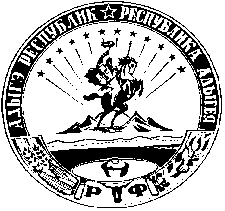 АДЫГЭ РЕСПУБЛИКМуниципальнэобразованиеу«МамхыгъэчъыпIэ кой»иадминистрацие385440, къ. Мамхэгъ,ур. Советскэм, 54а.88-777-3-9-22-34